Dexter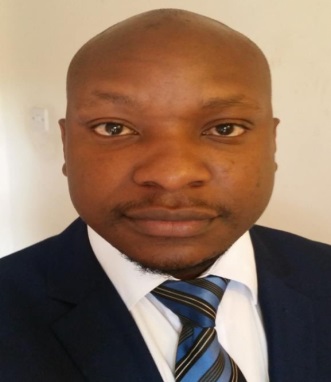 Dexter.371688@2freemail.com 	 Objective: To work in sales and marketing My name is Dexter with 7 years’ experience 5 managerial in delivering outstanding results and driving sales within the business, hospitality and retail sector. Possess expertise in the marketing life cycle and managing operations to ensure efficient operations. A well-demonstrated talent in analyzing target market, problem solving, and decision making and continuous product development. My efforts are well documented in the media.  Experience           7 years                                            	                           KEY SKILLS: retail management, customer service, sales and marketing, food and beverage management, office managementSter-kinekor Cinemas South Africa (Hospitality & Entertainment)Branch Sales ManagerDuties March 2015 – June 2017Rainbow Towers HotelSales & marketing SupervisorDuties2011 - 2014Passion InsuranceCustomer Service ExecDuties2009 - 2011Education                                                        	    1.) Masters in Business Administration - 	University of Gloucestershire, UK (2012-2014)2.) Bachelor of Business Marketing - 	Edith Cowen University, Australia (2007-2009) 3.) Diploma in Information Technology - 	Macmaine School of Computing (2006)4.) O and A level -				St Johns High school (2000-2005)Skills   & articles                                                              	    